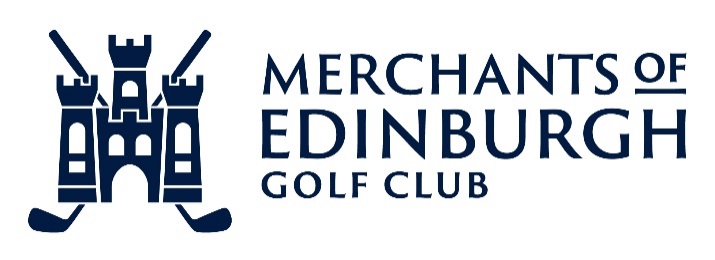 Membership Benefits 2024 SeasonBrian A Boyter MScClub ManagerMembershipCourseClub House• Subscription rates very competitive compared to other clubs• No joining fee• Preferential green fees for your guests - every tenth guest is free• Preferential visitor rates at other James Braid courses• Member Insurance cover – see poster for detailsScottish Golf Union  affiliationLothian Golf Association affiliationEasy to use tee booking system• Flexible golf with loops of 3, 7, 9,10, 12 or 18 easily played• Full round easily completed within 3 hours• Stunning view across the city• Professional golf lessons from resident club professional PGA qualified teacher• Pro shop stocked with golf clothing, equipment and fitting facility• Get into Golf special programme for ladies new to or returning to golfStunning clubhouse with views to the Pentland HillsSuperb cateringFriendly club• Affordable room hire for private functions and events• Great wedding venue• Clubhouse based physiotherapy from Bodyworks• 10% discount on drinks at the bar• Great selection of wines and beers at the bar• Free wifiCompetitionsHealthSocial• Informal competitions during summer and winter for ladies and gents • Plenty of competitions to reduce your handicap • Knockout single and foursomes competitions in summer and winter Opportunities to play inter-club competitive golf in Gents, Ladies and Seniors sections• Friendship • during an 18 hole round of golf you will walk up to 5 miles and burn around 2000 calories. Our two hills provide an aerobic workout for the heart and provide a great way to keep fit and healthyActive social programme including themed evenings, Burns Supper, quiz nights in winter, musical based evenings, fashion shows, Bridge clubs etc Networking opportunities  Informal regular groups to play golf with